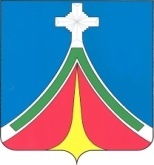 Калужская областьГОРОДСКАЯ ДУМАгородского поселения «Город ЛЮдиново»рЕШЕНИЕ01.12.2017    	   	                                                                       № 64-рОб утверждении Местных нормативов градостроительного проектирования городского поселения «Город Людиново» В соответствии с Градостроительным кодексом Российской Федерации, Федеральным законом от 06.10.2003 № 131-ФЗ «Об общих принципах организации местного самоуправления в Российской Федерации», руководствуясь Уставом городского поселения «Город Людиново», Людиновская Городская ДумаРЕШИЛА:1. Утвердить Местные нормативы градостроительного проектирования городского поселения «Город Людиново» (прилагаются).2. Настоящее решение подлежит опубликованию в порядке, установленном для официального опубликования муниципальных правовых актов, и размещению на официальном сайте администрации муниципального района «Город Людиново и Людиновский район» в информационно-телекоммуникационной сети Интернет в разделе «Градостроительство» (http://адмлюдиново.рф/).3. Контроль за исполнением настоящего решения возложить на председателя комитета по местному самоуправлению и законности И.Н. Синицына. 4. Настоящее решение вступает в силу с момента официального опубликования.Глава городского поселения «Город Людиново»		                                                                                             Т.А. Прохорова 